СХВАЛЕНОРішення Комісії з регулювання азартних ігор та лотерей26 липня          № 249ПРОЄКТ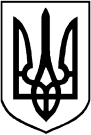 КОМІСІЯ з регулювання азартних ігор та лотерейР І Ш Е Н Н ЯВідповідно до абзацу другого пункту 3 частини другої статті 16 Закону України «Про державне регулювання діяльності щодо організації та проведення азартних ігор» та абзацу третього підпункту 1 пункту 4 Положення про Комісію з регулювання азартних ігор та лотерей, затвердженого постановою Кабінету Міністрів України від 23 вересня 2020 року № 891, Комісія з регулювання азартних ігор та лотерей ВИРІШИЛА:1. Затвердити Порядок відшкодування фінансової шкоди внаслідок бездіяльності організатора азартних ігор, що додається.2. Департаменту методології разом з департаментом юридичного забезпечення в установленому законодавством порядку забезпечити подання цього рішення на державну реєстрацію до Міністерства юстиції України.3. Департаменту документального забезпечення та організаційної роботи забезпечити оприлюднення цього рішення після його державної реєстрації.4. Це рішення набирає чинності з дня його офіційного опублікування.5. Контроль за виконанням цього рішення покласти на в. о. Голови КРАІЛ.В. о. Голови КРАІЛ                                                         Олена ВОДОЛАЖКОЗгідно з чинним законодавством                                                    Протокол № _______засіданнявідповідно до колегіального рішення КРАІЛ                                         КРАІЛ від _________________ЗАТВЕРДЖЕНОРішення Комісії з регулювання азартних ігор та лотерей _________________ № _______ПОРЯДОК відшкодування фінансової шкоди внаслідок бездіяльності організатора азартних ігор1. Цей порядок визначає механізм відшкодування фінансової шкоди організаторами азартних ігор, які не забезпечили неможливість участі в азартних іграх осіб, участь яких в таких іграх заборонена Законом України «Про державне регулювання діяльності щодо організації та проведення азартних ігор» (далі – Закон) та іншими законами.2. Цей Порядок поширюється на організаторів азартних ігор, осіб, участь яких в азартній грі заборонена Законом та іншими законами, членів їх сімей/законних представників. 3. У цьому Порядку терміни вживаються в таких значеннях:бездіяльність організатора азартних ігор - незабезпечення неможливості приймати ставку/ставки в азартній грі від осіб, участь яких в азартній грі заборонена Законом та іншими законами;особи, участь яких в азартній грі заборонена Законом та іншими законами -  особи, які не досягли 21-річного віку, та особи, відомості щодо яких внесено до Реєстру осіб, яким обмежено доступ до гральних закладів та/або участь в азартних іграх (далі – особи);розмір програшу - ставка/ставки, здійснена/здійснені особою, в азартну гру відповідно до оприлюднених правил проведення такої азартної гри та виходячи з розміру якої/яких визначається розмір заподіяної фінансової шкоди, що підтверджується інформацією з онлайн-системи організації та проведення азартних ігор;фінансова шкода - втрата грошових коштів внаслідок настання факту програшу у відповідній азартній грі, завдана особі внаслідок бездіяльності організатора азартних ігор;члени сім’ї особи - батьки, чоловік або дружина, діти фізичної особи, у тому числі усиновлені.Інші терміни в цьому Порядку вживаються у значенні, наведеному в Законі України «Про державне регулювання діяльності щодо організації та проведення азартних ігор» та інших законодавчих актах України.4. Фінансова шкода, завдана бездіяльністю організатора азартних ігор, відшкодовується особам на їх вимогу або на вимогу членів сім’ї/законних представників таких осіб у розмірі, передбаченому Законом.5. Для відшкодування фінансової шкоди особа або член її сім’ї/законний представник звертається з вимогою про таке відшкодування до організатора азартних ігор.6. Вимога про відшкодування фінансової шкоди, яка подається особою повинна містити:прізвище, власне ім’я, по батькові (за наявності) особи;2) поштову адресу, адресу електронної пошти (у разі наявності), контактний номер телефону особи;3) відомості про організатора азартних ігор, який не забезпечив неможливість участі в азартних іграх особи, а саме, найменування організатора азартних ігор, назва та адреса грального закладу та/або адреса вебсайту на якому відбувалась участь в азартній грі;4) обґрунтування поданої вимоги з посиланням на порушені норми Закону та/або правил організатора азартних ігор;5) розмір програшу, дату програшу в азартну гру;6) спосіб відшкодування фінансової шкоди (в готівковій або безготівковій формі шляхом перерахування коштів на рахунок в установі банку), що повинен відповідати способу, в який було здійснено ставку;7) спосіб повідомлення особи про прийняте рішення (поштовим відправленням/на електронну адресу/нарочно з пред’явленням документу);8) номер рахунку особи в установі банку для виплати організатором азартних ігор фінансової шкоди у разі її відшкодування в безготівковій формі;9) клієнтський рахунок гравця (у разі наявності).7. До вимоги про відшкодування фінансової шкоди, яка подається особою, додаються, засвідчені такою особою:1) копія паспорта громадянина України або іншого документа, що посвідчує особу громадянина України, з даними про прізвище, власне ім’я та по батькові (за наявності); 2) копія документа, що засвідчує реєстрацію фізичної особи в Державному реєстрі фізичних осіб - платників податків (для фізичної особи, яка через свої релігійні переконання відмовляється від прийняття реєстраційного номера облікової картки платника податків, офіційно повідомила про це відповідному контролюючому органу та має відмітку в паспорті, копія сторінки паспорта громадянина України з відміткою про право здійснювати будь-які платежі за серією та/або номером паспорта) або копія зворотного боку паспорту громадянина України у формі картки, що містить безконтактний електронний носій.8. Вимога про відшкодування фінансової шкоди, яка подається членом сім’ї/законним представником особи, повинна містити:прізвище, власне ім’я, по батькові (за наявності) особи, якій організатор зобов’язаний відшкодувати фінансову шкоду;прізвище, власне ім’я, по батькові (за наявності) члена сім’ї/законного представника особи;        3) поштову адресу, адресу електронної пошти (у разі наявності), контактний номер телефону члена сім’ї/законного представника особи;4) відомості про організатора азартних ігор, який не забезпечив неможливість участі в азартних іграх особи, а саме, найменування організатора азартних ігор, назва та адреса грального закладу та/або адреса вебсайту на якому відбувалась участь в азартній грі;5) обґрунтування поданої вимоги з посиланням на порушені норми Закону та/або правил організатора азартних ігор;6) розмір програшу, дату програшу в азартну гру (за наявності таких відомостей);7) спосіб відшкодування фінансової шкоди (в готівковій або безготівковій формі шляхом перерахування коштів на рахунок в установі банку), що повинен відповідати способу, в який було здійснено ставку;8) спосіб повідомлення члена сім’ї/законного представника особи про прийняте рішення (поштовим відправленням/на електронну адресу/нарочно з пред’явленням документу);9) номер рахунку особи в установі банку для виплати організатором азартних ігор фінансової шкоди у разі її відшкодування в безготівковій формі;10) клієнтський рахунок гравця (у разі наявності).9. До вимоги про відшкодування фінансової шкоди, яка подається членом сім’ї/законним представником додаються, крім документів, зазначених у пункті 7 цього Порядку,  засвідчені такою особою:1) копія паспорта громадянина України або іншого документа, що посвідчує особу громадянина України, з даними про прізвище, власне ім’я та по батькові (за наявності); копії документів, що підтверджують ступінь спорідненості члена сім’ї/повноваження законного представника.10. До вимоги про відшкодування фінансової шкоди можуть додаватися інші документи, що підтверджують достовірність відомостей, наведених особою або членом її сім’ї/законним представником у такій вимозі.11. Вимога подається до організатора азартних ігор за вибором особи, яка її подає, в один з таких способів:особисто особою або членом її сім’ї/законним представником;надсилається реєстрованим поштовим відправленням;в електронній формі засобами електронного зв’язку з дотриманням вимог Закону України «Про електронні довірчі послуги»;у будь-який інший спосіб, визначений правилами організатора азартних ігор, за умови дотримання вимог щодо ідентифікації.12. Про звернення з вимогою до організатора азартних ігор про відшкодування фінансової шкоди особа або член її сім’ї/законний представник може також поінформувати КРАІЛ.13. Організатор азартних ігор розглядає вимогу про відшкодування фінансової шкоди та приймає обґрунтовані рішення про відшкодування фінансової шкоди або про відсутність підстав для такого відшкодування протягом 15 календарних днів з дати надходження вимоги.Про прийняте рішення організатор  азартних  ігор повідомляє особу, яка звернулася з вимогою про відшкодування фінансової шкоди зазначеним у вимозі способом та КРАІЛ протягом 5 календарних днів з дати прийняття такого рішення.14. Відшкодування фінансової шкоди здійснюється організатором азартних ігор протягом 30 календарних днів з дня прийняття рішення про відшкодування фінансової шкоди.15. Відшкодування фінансової шкоди здійснюється в готівковій або безготівковій формі шляхом перерахування коштів на рахунок в установі банку, зазначений особою, яка звернулася з вимогою про відшкодування фінансової шкоди та з дотриманням вимог щодо повернення коштів, внесених гравцями для участі в азартних іграх, встановлених Законом.16. Рішення організатора азартних ігор про відсутність підстав для відшкодування фінансової шкоди може бути оскаржено до суду.Директор департаменту методології                               Наталія ЛЕХ________________________________________________       Київ       Київ                   № _________________ Про затвердження Порядку відшкодування фінансової шкоди внаслідок бездіяльності організатора азартних ігорПро затвердження Порядку відшкодування фінансової шкоди внаслідок бездіяльності організатора азартних ігор